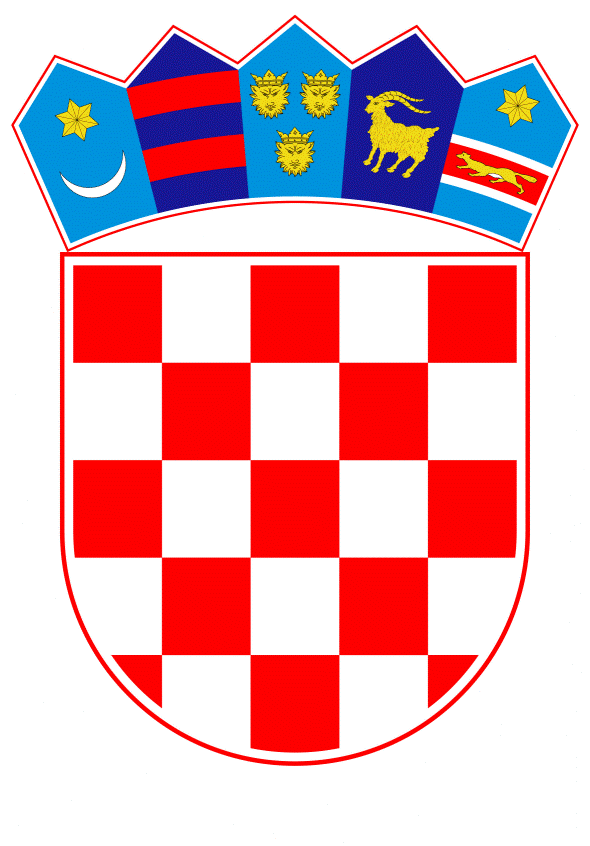 VLADA REPUBLIKE HRVATSKEZagreb, 27. srpnja 2023.______________________________________________________________________________________________________________________________________________________________________________________________________________________________PrijedlogKlasa:Urbroj:Zagreb,PREDSJEDNIKU HRVATSKOGA SABORAPREDMET:	Izvješće o radu Vijeća za elektroničke medije i Agencije za elektroničke medije za 2022. godinu - mišljenje VladeVeza:	Pismo Hrvatskoga sabora, KLASA: 021-03/23-09/46, URBROJ: 65-23-03, od 26. lipnja 2023.Na temelju članka 122. stavka 2. Poslovnika Hrvatskoga sabora („Narodne novine“, br. 81/13., 113/16., 69/17., 29/18., 53/20., 119/20. - Odluka Ustavnog suda Republike Hrvatske i 123/20.), Vlada Republike Hrvatske o Izvješću o radu Vijeća za elektroničke medije i Agencije za elektroničke medije za 2022. godinu, daje sljedećeM I Š L J E N J EVlada Republike Hrvatske predlaže Hrvatskome saboru da prihvati Izvješće o radu Vijeća za elektroničke medije i Agencije za elektroničke medije za 2022. godinu, koje je predsjedniku Hrvatskoga sabora dostavio ravnatelj Agencije za elektroničke medije i Vijeće za elektroničke medije, aktom od 16. lipnja 2023., uz sljedeće napomene:Agencija za elektroničke medije je u 2022. godini nastavila provoditi brojne aktivnosti vezane za medijsku pismenost i medijsko obrazovanje s ciljem osnaživanja građana vještinama medijske pismenosti i osvještavanja važnosti medijske pismenosti i medijskog obrazovanja. S, do sada, najvećim uspjehom organizirani su Dani medijske pismenosti tijekom kojih je u svibnju 2022. u 165 gradova i mjesta diljem Hrvatske održano 558 događaja (povećanje od 45 % u odnosu na 2021. godinu) pod sloganom „Misli svojom glavom u medijskom labirintu“. Portal medijskapismenost.hr u šest godina djelovanja postao je središnja nacionalna referentna točka za medijsku pismenost.Novi Zakon o elektroničkim medijima („Narodne novine“, br. 111/21. i 114/22.) stupio je na snagu 22. listopada 2021. te je tijekom 2022. godine Vijeće za elektroničke medije donijelo je propisane podzakonske akte. Ministarstvo kulture i medija i Agencija za elektroničke medije nositelji su investicije C1.1.1. R6-I2 „Uspostava provjere medijskih činjenica i sustava javne objave podataka“. Za provedbu te investicije u Nacionalnom planu oporavka i otpornosti 2021. – 2026. osigurano je ukupno 6.636.140,42 eura bespovratnih sredstava. Opći cilj te investicije je jačanje otpornosti društva na dezinformacije kroz smanjenje količine dezinformacija i pogrešnih informacija u javnom prostoru, jačanje informacijske pouzdanosti i sigurnosti kod konzumiranja medijskih sadržaja i korištenja društvenih mreža, jačanje kvalitete novinarstva i vjerodostojnog izvještavanja te jačanje medijske pismenosti.Slijedom navedenoga Agencija za elektroničke medije je 30. prosinca 2022. objavila Upute za prijavitelje: Javni poziv na dodjelu bespovratnih sredstava za Uspostavu provjere medijskih činjenica. Navedeni Javni poziv temelji se na studiji „Jačanje otpornosti društva na dezinformacije: analiza stanja i smjernice za djelovanje“ te na dokumentu „Standardi i kriteriji za provedbu Javnog poziva za dodjelu bespovratnih sredstava“. Tim su dokumentom, koji je u svibnju i lipnju 2022. bio na javnom savjetovanju, definirana Načela rada kojih će se morati pridržavati prijavitelji na projektu.Za svoje predstavnike, koji će u vezi s iznesenim mišljenjem biti nazočni na sjednicama Hrvatskoga sabora i njegovih radnih tijela, Vlada je odredila ministricu kulture i medija dr. sc. Ninu Obuljen Koržinek i državne tajnike dr. sc. Ivicu Poljička i Krešimira Partla.	PREDSJEDNIK	mr. sc. Andrej PlenkovićPredlagatelj:Ministarstvo kulture i medijaPredmet:Izvješće o radu Vijeća za elektroničke medije i Agencije za elektroničke medije za 2022. godinu